Grade 5 Home Learning ScheduleWeek 3, Friday 30th of April, 2020Grade 5 Home Learning ScheduleWeek 3, Friday 30th of April, 2020Prayer for the day…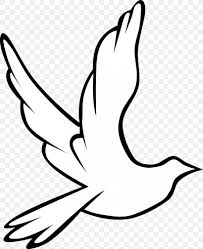 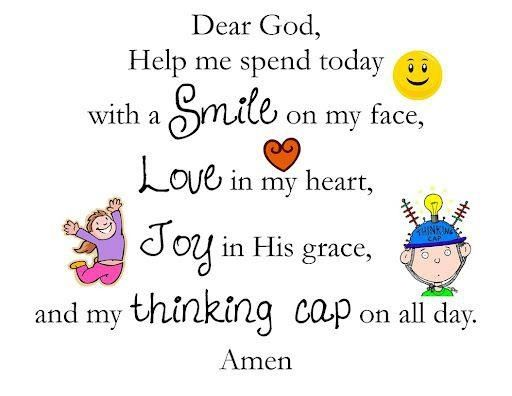 Prayer for the day…GOOGLE MEET RULES:Please keep your microphone off unless you wish to speak or ask a question.Wait patiently until it is your turn to speak.If you wish to speak to friends, log in early or do this at the end of our meeting.THANK YOU.COMMENTS: Please DO NOT make unnecessary comments on our posts. Only use the comments for questions you have about your learning. Thank you.BEFORE I START MY DAY: -Have I marked the roll? Make sure you mark your attendance for the day before you start your work! -Make sure I take a break! Some students are working so hard and are forgetting to take breaks, please just remember that from 11-12pm and 2pm- 2:30pm are your times to recharge!-Have I submitted work that I have done from yesterday? Make sure you have submitted work.-Sunday Mass is on at 11am on channel 31 if you would like to watch it!-Check your class dojo today for the newsletter!-If I finish early, before messaging the teacher for a task to do, do I have something that I haven’t finished that I could complete?-Today we will be meeting at 12pm in our homeroom groups, keep a lookout at google hangouts at 12 for that link!GOOGLE MEET RULES:Please keep your microphone off unless you wish to speak or ask a question.Wait patiently until it is your turn to speak.If you wish to speak to friends, log in early or do this at the end of our meeting.THANK YOU.COMMENTS: Please DO NOT make unnecessary comments on our posts. Only use the comments for questions you have about your learning. Thank you.BEFORE I START MY DAY: -Have I marked the roll? Make sure you mark your attendance for the day before you start your work! -Make sure I take a break! Some students are working so hard and are forgetting to take breaks, please just remember that from 11-12pm and 2pm- 2:30pm are your times to recharge!-Have I submitted work that I have done from yesterday? Make sure you have submitted work.-Sunday Mass is on at 11am on channel 31 if you would like to watch it!-Check your class dojo today for the newsletter!-If I finish early, before messaging the teacher for a task to do, do I have something that I haven’t finished that I could complete?-Today we will be meeting at 12pm in our homeroom groups, keep a lookout at google hangouts at 12 for that link!9:30am-10:15amLITERACY- Wild animals investigation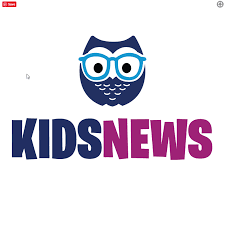 Read the following articlehttps://www.kidsnews.com.au/animals/wild-animals-explore-quiet-city-streets-as-humans-stay-in-during-coronavirus-lockdown/news-story/c9b67da619b8798934442b6bab2dd23aOpen the assignment ‘Literacy-Wild animal activity’ and answer the following questions about it on the document:1)Why have so many wild animals come into cities?2)What were the deer eating in Wales?3)Where do the goats normally live?4)Name two wild cats that were roaming?5)What rule in Santiago is keeping the streets empty?If you finish those questions and still have time remaining feel free to complete the extension activity that is listed on the second page in the document ‘Literacy-Wild animal activity’ 10:15am-11amWRITING- Sizzling Starters (Humour)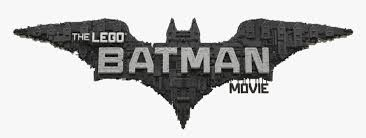 -Watch this scene from the lego batman moviehttps://www.youtube.com/watch?v=PPQbtDlMXmA-Write a funny introduction about the opening scene from the lego batman movie clip using a sizzling starter. -Your paragraph should be at least 5-6 sentences long. Be as over the top as possible- The more dramatic and over the top you are the funnier your paragraph will be! Use a lot of hyperbole, (This link tells you what hyperbole is youtube.com/watch?v=kuzWLDWm6Zs&t=2s)-Complete this task on the The lego batman movie  - Sizzling Starter (HUMOUR) sheet assigned to you on google classroom11am-12pmLUNCH BREAK\GOOGLE MEET @ 12pm - Check Google classroom home page banner for login link. Today you will meet with your classroom teacher in a google hangout so make sure that you select the right link! \GOOGLE MEET @ 12pm - Check Google classroom home page banner for login link. Today you will meet with your classroom teacher in a google hangout so make sure that you select the right link! 12pm-1pmMATHS- Chance post test                        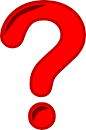 Today we will be seeing how well you have learnt about chanceYou have been set a post assessment task on https://www.essentialassesnsment.com.au/student/.To access the test follow the following steps:Log into your account on Student Page - Australian Curriculum assessment made easy  accountClick the bubble ‘statistics and probability”Click the bubble ‘chance”Click the bubble “post test”Make sure when you are doing your test you have a paper and pen by your side! This will help you with your working out. Please make sure to review your test before submitting!1pm-2pmINQUIRY – Chemical reaction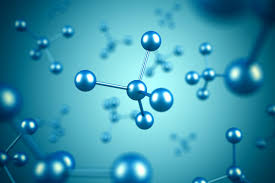 Read this definition of a chemical reaction:What is a chemical reaction?A chemical reaction is the change of a substance into a new one that has a different chemical identity.How can I tell if a chemical reaction is occurring?A chemical reaction is a process where two different substances or elements are mixed together.They then undergo some sort of chemical change to become a different substance altogether.A chemical reaction is usually accompanied by easily observed physical effects, such as the emission of heat and light, the formation of a precipitate, the evolution of gas, or a color change. Watch this video from the 7:00 minute mark to see a number of chemical reactions occuring:https://www.youtube.com/watch?v=G4b6zAypaRwTo find out more about chemical reactions, play this game which shows the chemical reactions of when you add too much heat or cold to something:https://www.sciencekids.co.nz/gamesactivities/meltingpoints.htmlAfter playing that game, complete this quiz to test your knowledge about chemical reactions:https://www.educationquizzes.com/ks2/science/solids-liquids-and-gases-01/2pm-2:30pmSnack Break2:30pm-3:15pmBTN: Endeavour historyWatch the following clip from BTN:https://www.abc.net.au/btn/classroom/endeavour-history/12176470Answer the following questions in a google doc or in your book:1. When did the Endeavour set sail from England?2. Who led the voyage of discovery on the Endeavour? 3. Describe James Cook’s background. 4. What did Cook study that would help him to become a ship’s captain? 5. Fill in the missing words: By the 18th Century, _________________ had been mapping the globe for centuries, claiming ______________ and resources as their own. (Europeans and land) If you finish those questions you can watch the full episode of BTN:https://www.abc.net.au/btn/classroom/20200428-ep10-btn/12174508\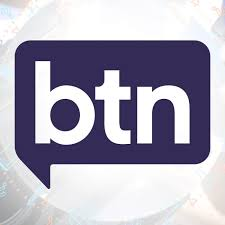 Have a good day!Your Grade 5 teachers (Mr P, Mr Nicholl & Miss Christie)